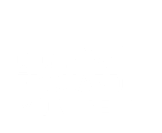 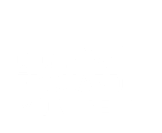 Mise en contexteCréer un compte BenQ vous permet d’utiliser le téléviseur interactif de manière autonome.Cliquer sur l’adresse suivante: https://service-portal.benq.com/loginCliquer sur Connexion avec SAML.Inscrire le code BenQCEM dans la case de l’unité organisationnelle et cliquer sur Suivant.Cliquer sur le bouton AMS. Dans la section Appli, sélectionner les applications que vous souhaitez épingler sur le bureau et cliquer sur Appliquer.Dans la section Stockage en nuage, créer un lien vers votre dossier OneDrive.Cliquer sur votre nom dans le coin supérieur droit de la fenêtre et cliquer sur Déconnexion.Fin de la procédure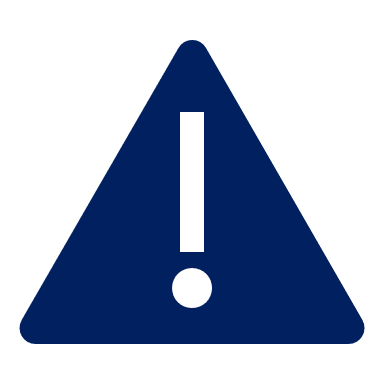 Les applications choisies seront affichées à l’écran du téléviseur lorsque vous serez connecté à votre compte BenQ.